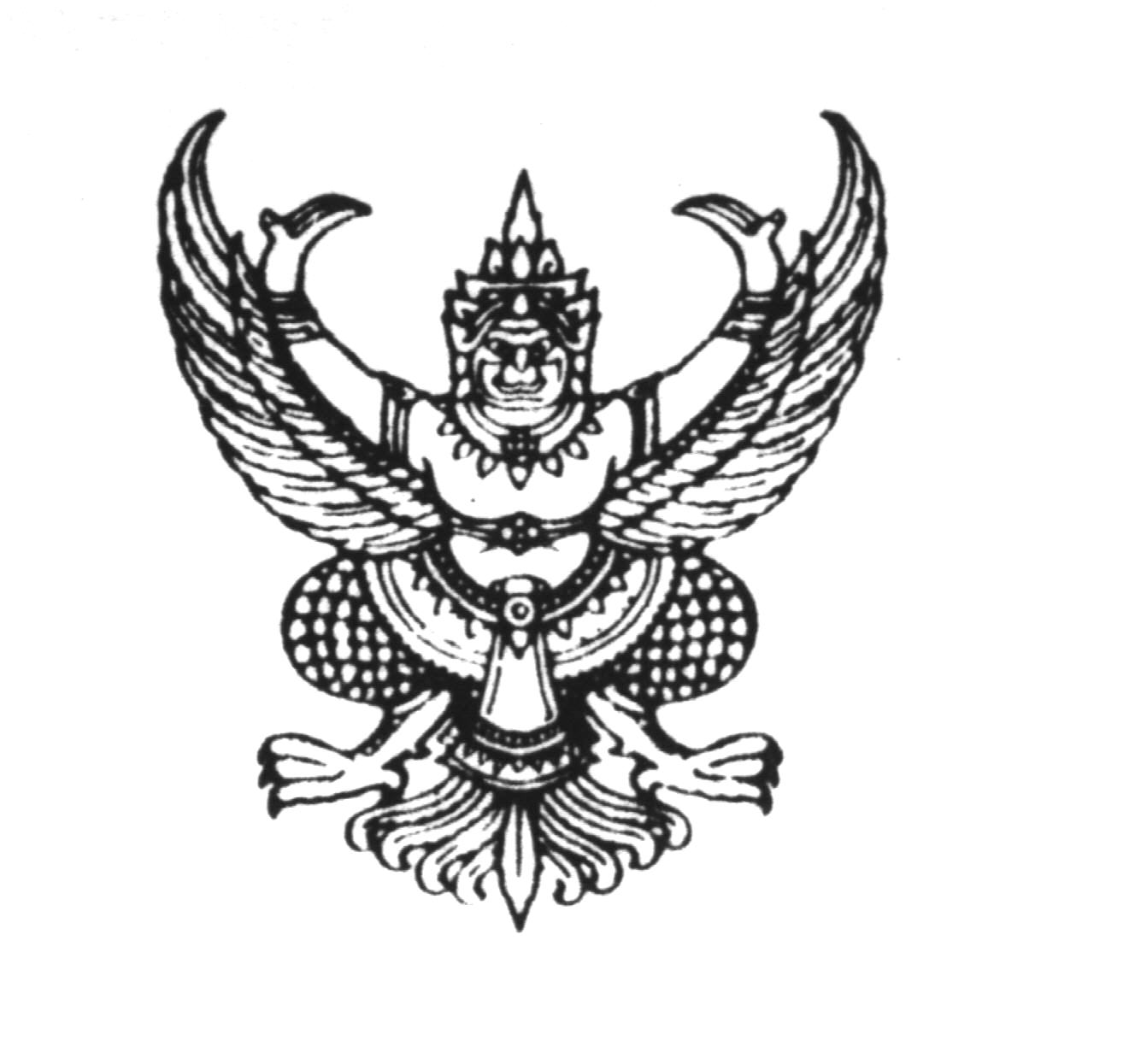 คำสั่ง  สถาบันวิจัยและพัฒนา                                                                                                  มหาวิทยาลัยเทคโนโลยีราชมงคลล้านนา ที่ ๑/๒๕๖๕เรื่อง  แต่งตั้งคณะกรรมการการจัดการความรู้ (KM)......................................         	ด้วยสถาบันวิจัยและพัฒนา ดำเนินการจัดการความรู้ในองค์กร โดยเป็นการรวบรวมองค์ความรู้ที่มีอยู่              ซึ่งกระจัดกระจายอยู่ในตัวบุคคลหรือเอกสารมาพัฒนาอย่างเป็นระบบ เพื่อให้ทุกคนในองค์กรสามารถเข้าถึงความรู้และพัฒนาตนเองรวมทั้งปฏิบัติงานอย่างมีประสิทธิภาพ ตามแผนการจัดการความรู้ของมหาวิทยาลัยเทคโนโลยีราชมงคลล้านนา ในประเด็นยุทธศาสตร์การพัฒนาการบริหารจัดการและการสร้างฐานวัฒนธรรมองค์กร                   องค์ความรู้ที่จำเป็นต่อการปฏิบัติราชการ  องค์ความรู้ในการพัฒนาสมรรถนะการปฏิบัติงานเพื่อตอบสนองยุทธศาสตร์และพันธกิจมหาวิทยาลัย..โดยมีการรวบรวมความรู้ ที่มีอยู่ในมหาวิทยาลัย (Tacit Knowledge) ถ่ายทอดไปสู่บุคลากรและนำไปปฏิบัติอย่างเป็นระบบ (Explicit Knowledge) จนเกิดเป็นแนวปฏิบัติที่ดี จึงขอแต่งตั้งคณะกรรมการจัดการความรู้สถาบันวิจัยและพัฒนา มหาวิทยาลัยเทคโนโลยีราชมงคลล้านนา ดังนี้ผู้ช่วยศาสตราจารย์นพพร	             พัชรประกิติ 		ประธานกรรมการนายธีระศักดิ์		             สมศักดิ์		รองประธานกรรมการนายตะวัน			             วาทกิจ		รองประธานกรรมการผู้ช่วยศาสตราจารย์ ว่าที่ร้อยตรีทนงศักดิ์ สัสดีแพง		รองประธานกรรมการนางเสาวลักษณ์		    	  วชิรนคร		กรรมการนางประภา			  	  สนั่นก้อง		กรรมการนายพิศาล			    	  หล้าใจ			กรรมการนางสาวรัตนา		   	  ไชยคต		          กรรมการนางสาวสรรค์ศิริกุล		    	  พยอมแย้ม	          กรรมการนางพลอยภิญญา		            สุภาพรเหมินทร์		กรรมการนางสาวณิชกมล		     	 โพธิ์แก้ว		กรรมการนายดอน			     	 วิละคำ			กรรมการนางสาวฉัตวณัฐ		   	 มโนพฤกษ์	          กรรมการนายอมรทัติ		      	ขันแก้ว			กรรมการนายสุริยนต์		           สูงคำ			กรรมการนางสาวสุคนธ์		           วงศ์หาญ                    กรรมการนางมาลี			           จินดาแก้ว	          กรรมการและเลขานุการมีหน้าที่จัดทำแผนการจัดการความรู้ในองค์กรดำเนินการตามแผนการจัดการความรู้ (ค้นหา รวบรวมองค์ความรู้ วิธีการปฏิบัติที่ดี บทเรียน             ต่าง ๆ ในการทำงาน)จัดทำรายงานและประเมินผลการดำเนินงานต่อผู้บริหารและมหาวิทยาลัยเผยแพร่องค์ความรู้ต่อกลุ่มเป้าหมายและผู้มีส่วนได้ส่วนเสียขององค์กรทั้งนี้  ตั้งแต่วันที่   ๒๓   มีนาคม  ๒๕๖๕	สั่ง ณ  วันที่  ๒๓  มีนาคม  พ.ศ. ๒๕๖๕ 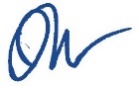                                   (ผู้ช่วยศาสตราจารย์นพพร  พัชรประกิติ)                                                                                                                   	                         ผู้อำนวยการสถาบันวิจัยและพัฒนา